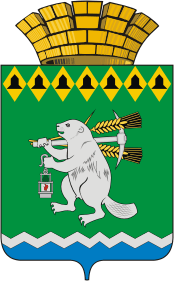 Дума Артемовского городского округа                                                             V созыв                                                           89 заседание                                                            РЕШЕНИЕ     от 25 февраля 2016 года 			  	№ 783О завершении процедуры приватизации объектов недвижимости, включенных в Программу приватизации муниципального имущества Артемовского городского округа на 2015 годРуководствуясь федеральными законами от 21.12.2001 № 178-ФЗ «О приватизации государственного и муниципального имущества», от  06.10.2003    № 131-ФЗ «Об общих принципах организации местного самоуправления в Российской Федерации», статьей 23 Устава Артемовского городского округа, Положением «О порядке приватизации муниципального имущества Артемовского городского округа», принятым решением Думы Артемовского городского округа от 27.03.2014 № 455 (с изменениями и дополнениями), Дума Артемовского городского округа РЕШИЛА:1. Завершить в срок до 01.06.2016 процедуру приватизации объектов недвижимости, включенных в Программу приватизации муниципального имущества  Артемовского городского округа  на 2015 год, принятую решением Думы Артемовского городского округа  от 27.03.2014 № 460 (перечень объектов недвижимости прилагается).  2. Настоящее решение опубликовать в газете «Артемовский рабочий» и разместить на официальном сайте Думы Артемовского городского округа в информационно-телекоммуникационной  сети «Интернет».3. Контроль за исполнением решения возложить на   комиссию по экономическим вопросам, бюджету и налогам (Саутин И.И.).Глава Артемовского городского округа                                         О.Б. Кузнецова   Приложениек решению Думы Артемовского городского округаот 25 февраля 2016 года № 783Переченьобъектов недвижимости, включенных в Программу приватизации муниципального имущества Артемовского городского округа на 2015 год, процедура приватизации которых завершится до 01.06.2016 № п/пНаименование объекта, местоположение, площадь Год ввода в эксплуатацию123нежилое помещение 25, общей площадью 12,3 кв.м., расположенное по адресу: Свердловская область, Артемовский район, поселок Буланаш, улица Первомайская, 3 «б» (реестровый № 4.4.13, книга № 4)1969нежилое помещение 3, общей площадью 12,0 кв.м., расположенное по адресу: Свердловская область, Артемовский район, поселок Буланаш, улица Первомайская, 3 «б» (реестровый № 4.4.13, книга № 4)1969нежилое помещение №154-157, общей площадью 20,0 кв.м., расположенное по адресу: Свердловская область, Артемовский район, поселок Буланаш, улица Первомайская, 3 «б» (реестровый № 4.4.13, книга № 4)1969нежилые помещения № 115-118, общей площадью 38,4 кв.м., расположенные по адресу: Свердловская область, город Артемовский, улица Свободы, 134 «а» (реестровый № 2.5.48, книга № 2)1967нежилое помещение 110,111, общей площадью 21,9 кв.м., расположенное по адресу: Свердловская область, город Артемовский, улица Свободы, 134 «а» (реестровый № 2.5.48, книга № 2)1967нежилое помещение 2,3,119,120,121,123, общей площадью 50,4 кв.м., расположенное по адресу: Свердловская область, город Артемовский, улица Свободы, 134 «а» (реестровый № 2.5.48, книга № 2)1967нежилое помещение 104, общей площадью 12,0 кв.м., расположенное по адресу: Свердловская область, город Артемовский, улица Свободы, 134 «а» (реестровый № 2.5.48, книга № 2)1967нежилое помещение 125, общей площадью 12,3 кв.м., расположенное по адресу: Свердловская область, город Артемовский, улица Свободы, 134 «а» (реестровый № 2.5.48, книга № 2)1967здание горюче-смазочных материалов, расположенное по адресу: Свердловская область, Артемовский район, пос. Незевай, общей площадью 512,1 кв. м. (реестровый № 1.4.33, книга № 1)не установленадминистративное здание, расположенное по адресу: Свердловская область, Артемовский район, пос. Незевай, общей площадью 189,0кв.м. (реестровый № 1.4.33, книга № 1)не установленсборно-металлическое здание, расположенное по адресу: Свердловская область, Артемовский район, пос. Незевай, общей площадью 1354,7 кв.м. (реестровый № 1.4.33, книга   № 1) не установленздание ремонтно-технической мастерской, расположенное по адресу: Свердловская область, Артемовский район, пос. Незевай, общей площадью 1020,7 кв. м. (реестровый № 1.4.33, книга № 1)не установленобъект незавершенного строительства (пристроенное здание), литера А1, застроенная площадь 1040,8 кв.м., расположенное по адресу: Свердловская область, г. Артемовский, пер. Заводской, 4  (реестровый № 4.4.124, книга № 4)не установленздание бани, общей площадью 94,5 кв.м., расположенное по адресу: Свердловская область, Артемовский район, поселок Красногвардейский, ул. Макаренко, 1 (реестровый № 4.4.33, книга № 4)1970нежилое здание учебных мастерских, литер А,А1, общей площадью 474,4кв.м., расположенное по адресу: Свердловская область, г. Артемовский, ул. Молодежи, д. 8А (реестровый № 4.4.96, книга № 4)1960земельный участок, категория земель: земли населенных пунктов, разрешенное использование: под объект производственного назначения, общей площадью 1678,0 кв.м., расположенный по адресу: Свердловская область, г. Артемовский, ул. Молодежи, д. 8А (кадастровый (или условный) номер: 66:02:1702023:821, реестровый № 7.1.199, книга № 7)-земельный участок, категория земель: земли поселений, целевое использование: под объект бытового обслуживания (баня), общей площадью 195,0 кв.м., расположенный по адресу: Свердловская область, Артемовский район, поселок Красногвардейский, ул. Макаренко, д. 1А (кадастровый (или условный) номер: 66:02:2301004:24, реестровый № 7.3.2, книга № 7)-нежилое помещение, общей площадью 39,5 кв.м., расположенное по адресу: Свердловская область, город Артемовский, ул. Молодежи, 20 (реестровый                       № 2.55.23 книга № 2)1982нежилое помещение, общей площадью 8,1 кв.м., расположенное по адресу: Свердловская область, город Артемовский, ул. Молодежи, 20 (реестровый                      № 2.55.23 книга № 2)1982нежилое помещение № 15, общей площадью 13,1 кв.м., расположенное по адресу: Свердловская область, Артемовский район, поселок Буланаш, улица Первомайская, 3 «б» (реестровый № 4.4.13, книга № 4)1969нежилое помещение, №№ 1-6 по поэтажному плану первого этажа в строении литера А, общей площадью 73,5 кв.м., расположенное по адресу: Свердловская область, Артемовский район, село Бичур, ул. Мира, 3 (реестровый № 4.4.131, книга № 4)1987гараж металлический не установленнежилое помещение, общей площадью 93,8 кв.м., номер на поэтажном плане   1-го этажа:  №№ 28,29,30, расположенное по адресу: Свердловская область,  город Артемовский, ул. Почтовая, 2 (реестровый № 1.4.19, книга № 1)1984нежилое помещение, общей площадью 197,6 кв.м., номер на поэтажном плане 2-го этажа: №№ 62,63,64, расположенное по адресу: Свердловская область,  город Артемовский, ул. Почтовая, 2 (реестровый № 1.4.19, книга № 1)1984нежилое помещение, общей площадью 48,1 кв.м., номер на поэтажном плане 1-го этажа: №№ 7, расположенное по адресу: Свердловская область,  город Артемовский, ул. Почтовая, 2 (реестровый № 1.4.19, книга № 1)1984нежилое помещение, общей площадью 47,9 кв.м., номер на поэтажном плане 1-го этажа: №№ 4,5,6, расположенное по адресу: Свердловская область,  город Артемовский, ул. Почтовая, 2 (реестровый № 1.4.19, книга № 1)1984нежилое помещение, общей площадью 25,2 кв.м., номер на поэтажном плане 1-го этажа: №№ 26,27, расположенное по адресу: Свердловская область,  город Артемовский, ул. Почтовая, 2 (реестровый № 1.4.19, книга № 1)1984нежилое помещение, общей площадью 4,6 кв.м., номер на поэтажном плане 1-го этажа: №№ 31, расположенное по адресу: Свердловская область,  город Артемовский, ул. Почтовая, 2 (реестровый № 1.4.19, книга № 1)1984нежилое помещение, общей площадью 15,9 кв.м., расположенное по адресу: Свердловская область, Артемовский район, село Шогринское, улица Советская, 29 А (реестровый № 1.4.31, книга № 1)1974нежилое помещение, общей площадью 25,1 кв.м., расположенное по адресу: Свердловская область, Артемовский район, поселок Незевай, улица Новая, 2А (реестровый  № 3.1.75, книга № 3)1997